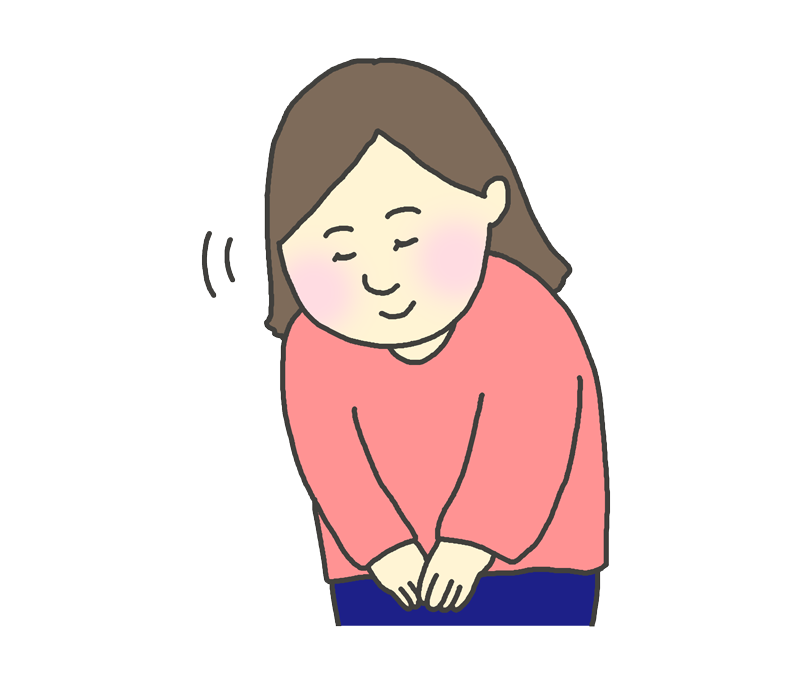 	ただ今調整中です。